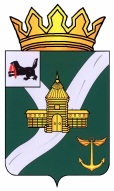 КОНТРОЛЬНО-СЧЕТНАЯ КОМИССИЯ УСТЬ-КУТСКОГО МУНИЦИПАЛЬНОГО ОБРАЗОВАНИЯ(КСК УКМО)ЗАКЛЮЧЕНИЕ № 01-36з на проект постановления Администрации Усть-Кутского муниципального образования «О внесения изменений в муниципальную программу «Содействие развитию малого и среднего предпринимательства в Усть-Кутском муниципальном образовании» на 2018-2020 годы» Настоящее заключение подготовлено Контрольно-счетной комиссией Усть-Кутского муниципального образования в соответствии с частью 2 статьи 157 Бюджетного кодекса Российской Федерации, частью 2 статьи 9 Федерального закона от 07.02.2011 № 6-ФЗ «Об общих принципах организации и деятельности контрольно-счетных органов субъектов Российской Федерации», Положением «О Контрольно-счетной комиссии Усть-Кутского муниципального образования», утвержденного решением Думы Усть-Кутского муниципального образования от 30.08.2011 № 42 (далее – Дума УКМО), пунктом 1.3 Плана работы КСК УКМО на 2020 год, утвержденного распоряжением председателя КСК УКМО от 24.12.2019 № 18-р.Экспертиза проектов муниципальных программ являются экспертно-аналитическими мероприятиями, проводимыми в рамках предварительного контроля правовых актов. Цель экспертизы: подтверждение полномочий по установлению (изменению расходного обязательства, подтверждение обоснованности размера расходного обязательства, установление экономических последствий принятия нового) изменения действующего расходного обязательства для местного бюджета. Объект мероприятия: Администрация Усть-Кутского муниципального образования (далее – Администрация УКМО). Предмет мероприятия: проект постановления «О внесении изменений в муниципальную программу «Содействие развитию малого и среднего предпринимательства в Усть-Кутском муниципальном образовании» на 2018-2020 годы, утвержденную постановлением Администрации Усть-Кутского муниципального образования от 14.09.2017 № 457-п».Проверяемый период деятельности: 2020 г.Результаты и выводы экспертно-аналитического мероприятияВ соответствии со статьей 179 Бюджетного кодекса Российской Федерации, Порядком принятия решений о разработке муниципальных программ Усть-Кутского муниципального образования, их формирования и реализации, оценки эффективности их реализации (далее – Порядок о муниципальных программах), утвержденным постановлением Администрации Усть-Кутского муниципального образования от 02.08.2019 №327-п, Администрацией УКМО разработана муниципальная программа «Содействие развитию малого и среднего предпринимательства в Усть-Кутском муниципальном образовании» на 2018-2020 годы», утвержденная постановлением Администрации УКМО от 14.09.2017 г. № 457-п (далее – Программа), следует отметить, что первоначальный проект Программы не направлялся для экспертного заключения в КСК УКМО.Общий объем финансирования реализации Программы с учетом изменений от 16.08.2018 № 318-п, от 27.11.2019 № 481-п, составляет 990,0 тыс. рублей всего на 2018-2020 годы, то есть - 330,0 тыс. рублей ежегодно. Согласно пункта 1.1 Постановления Администрации УКМО от 14.09.2017 г. № 457-п Программа установлена как расходное обязательство и включена в реестр расходных обязательств Усть-Кутского муниципального образования. Как отражено в паспорте Программы, целью данной муниципальной программы является создание благоприятных условии для развития малого и среднего предпринимательства на территории Усть-Кутского муниципального образования, а также увеличение налоговых поступлений в местный бюджет от предпринимательской деятельности субъектов малого и среднего предпринимательства (далее – СМСП).Задачами муниципальной программы определены: - информационная поддержка СМСП Усть-Кутского муниципального образования;- Предоставление субсидий СМСП по мероприятию – «субсидирование части затрат СМСП на приобретение производственного оборудования».Согласно паспорту Программы, куратором является Администрация УКМО, исполнителем программных мероприятий – Комитет по экономике, социально-трудовым отношениям и ценам Администрации УКМО (далее – Комитет по экономике). Источники финансирования программы – средства местного бюджета.В данную программу, с момента ее принятия до проведения настоящей экспертизы проекта постановления Администрации УКМО, изменения вносились два раза 16.08.2018 г. № 318-п и 27.11.2019 № 481-п. Представленным проектом, постановления Администрации УКМО «О внесении изменений в муниципальную программу «Содействие развитию малого и среднего предпринимательства в Усть-Кутском муниципальном образовании» на 2018-2020 годы», предусмотрено увеличение объема финансирования реализации Программы (с учетом изменений от 27.11.2019 № 481-п) на 300,00 тыс. рублей. (с 990,0 тыс. рублей до 1 290,00 тыс. рублей) на 30,3 %Проведенный анализ представленного Администрацией УКМО проекта Программы представлен в нижеследующей таблице:Тыс. рублейКак видно из таблицы, проектом предлагаются изменения по мероприятиям – «Информационная поддержка…» и «Изготовление и выпуск печатных изданий», а именно, объединение данных мероприятий, так как является мероприятием для выполнения одной задачи - «оказание информационной поддержки СМСП».Увеличение расходов на 300,00 тыс. рублей запланировано по мероприятию – «Предоставление субсидий СМСП по мероприятию «Субсидирование части затрат: на приобретение технологического оборудования для осуществления деятельности, а также на уплату процентных ставок по кредитам и на уплату арендных платежей».Следует отметить, Положением о предоставлении субсидии субъектам малого и среднего предпринимательства в целях реализации мероприятия по субсидированию части затрат субъектов малого и среднего предпринимательства на приобретение производственного оборудования, утвержденным постановлением Администрации УКМО от 23.11.2017 № 571-п (далее – Положение о предоставлении субсидии) определен максимальный размер субсидии, который составляет 75,00 тыс. рублей на одного получателя субсидии, но не более 50 процентов производственных затрат на приобретение производственного оборудования.Разделом 6 «Оценка эффективности реализации программы» определено, что эффективность Программы оценивается путем мониторинга ее целевых показателей.Целевые показатели, предусмотренные проектом постановления представлены в таблице:Программой определено, что эффективность Программы будет оцениваться по качественным и количественным показателям. Как видно из таблицы, Программой не предусмотрен рост количественных показателей, тогда как это является одним из критериев эффективности Программы, а именно – увеличение количества СМСП, воспользовавшихся мерами поддержки в рамках муниципальной программы; увеличение количества публикаций и видеосюжетов в СМИ; увеличение количества размещенной на официальном сайте информации для СМСП; увеличение количества издательской продукции (буклетов, сборников, листовок)).Проектом предлагается утвердить число СМСП, получивших финансовую поддержку в виде субсидий на 2020 год в количестве 4 ед. т.е. без изменений. Исходя из предлагаемой проектом суммы по мероприятию «Предоставление субсидии СМСП по мероприятию 600,00 тыс. рублей и максимального размера субсидии, утвержденной Положением о предоставлении субсидии 75,00 тыс. рублей, КСК УКМО рекомендует значение целевого показателя на 2020 год пересмотреть и утвердить в количестве 8 ед. (600,00/75,00=8).В месте с тем, во исполнение Указа Президента Российской Федерации от 25.03.2020 № 206 «Об объявлении в Российской Федерации нерабочих дней»; Постановления Правительства Российской Федерации от 19.03.2020 № 670-р «О мерах поддержки субъектов малого и среднего предпринимательства»; Постановления Правительства Российской Федерации от 03.04.2020 №439 «Об установлении требований к условиям и срокам отсрочки уплаты арендной платы по договорам аренды недвижимого имущества»; Постановления Правительства Российской Федерации от 03.04.2020 № 434 «Об утверждении перечня отраслей Российской экономики, в наибольшей степени пострадавших в условиях ухудшения ситуации в результате распространения новой коронавирусной инфекции», проанализировав Положение о предоставлении субсидии КСК УКМО считает, что данное Положение необходимо пересмотреть.Объем бюджетных ассигнований на финансовое обеспечение реализации государственных (муниципальных) программ утверждается решением о бюджете по соответствующей целевой статье расходов.В связи с этим, КСК УКМО считает необходимым первоначально внести соответствующие изменения в решение Думы Усть-Кутского муниципального образования от 23.12.2019 №242 «О бюджете Усть-Кутского муниципального образования на 2020 год и на плановый период 2021-2022 годов». Позже в соответствии п. 2 статьи 179 Бюджетного кодекса не позднее трех месяцев со дня вступления в силу закона о бюджете привести в соответствие муниципальную программу. Предложения:Пересмотреть значение целевого показателя «Число СМСП, получивших финансовую поддержку в виде субсидий» и «Число СМСП, получивших информационную, консультационную поддержку» на 2020 год.Внести изменение в Положение о предоставлении субсидии субъектам малого и среднего предпринимательства в целях реализации мероприятия по субсидированию части затрат субъектов малого и среднего предпринимательства на приобретение производственного оборудования, утвержденного постановление Администрации УКМО от 23.11.2017 № 571-п.Первоначально внести соответствующие изменения в решение Думы Усть-Кутского муниципального образования от 23.12.2019 №242 «О бюджете Усть-Кутского муниципального образования на 2020 год и на плановый период 2021-2022 годов». Позже в соответствии п. 2 статьи 179 Бюджетного кодекса не позднее трех месяцев со дня вступления в силу закона о бюджете привести в соответствие муниципальную программу. В целом представленный проект постановления «О внесении изменений в муниципальную программу «Содействие развитию малого и среднего предпринимательства в Усть-Кутском муниципальном образовании» на 2018-2020 годы, утвержденную постановлением Администрации Усть-Кутского муниципального образования от 14.09.2017 № 457-п», соответствует действующему законодательству и с учетом внесения указанных поправок может быть рекомендован к рассмотрению на заседании Думы Усть-Кутского муниципального образования. Инспектор                                                                                      Е.В. МокрецоваУтвержденораспоряжением председателяКСК УКМОот 19.05.2020 № 58-пОсновные мероприятияОбъем финансирования в 2020 годуОбъем финансирования в 2020 годуИзменения объемов финансированияОсновные мероприятияС учетом постановления Администрации УКМО 27.11.2019 г. №481-п Проект постановленияИзменения объемов финансированияИнформационная поддержка СМСП Усть-Кутского муниципального образования24,0030,00 0.0Изготовление и выпуск печатных изданий (информационных буклетов)6,030,00 0.0Предоставление субсидий СМСП по мероприятию «Субсидирование части затрат СМСП на приобретение производственного оборудования»300,00--300.00Предоставление субсидий СМСП по мероприятию «Субсидирование части затрат:-на приобретение технологического оборудования для осуществления деятельности;-на уплату процентных ставок по кредитам;-на уплату арендных платежей.-600,00+600.0Итого330,00630.0300.0№ п/пНаименование целевого показателя (ед.)Значение целевого показателяЗначение целевого показателяЗначение целевого показателяЗначение целевого показателя№ п/пНаименование целевого показателя (ед.)Результат реализациив том числе по годамв том числе по годамв том числе по годам2018201920201Число СМСП, получивших финансовую поддержку в виде субсидий124442Число СМСП, получивших информационную, консультационную поддержку135454545